令和３年度　津島市立南小学校　学校経営グランドデザイン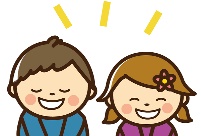 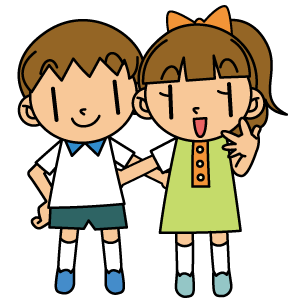 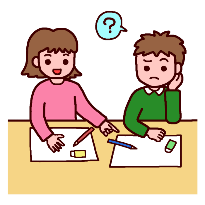 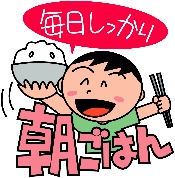 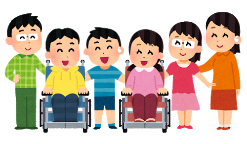 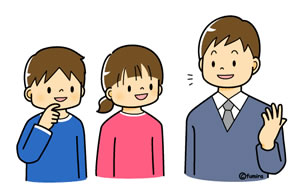 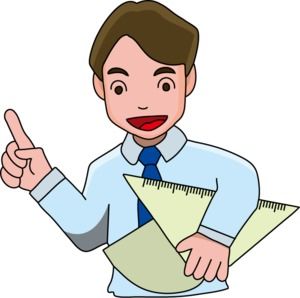 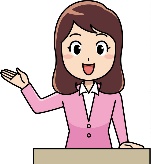 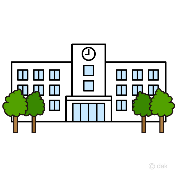 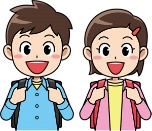 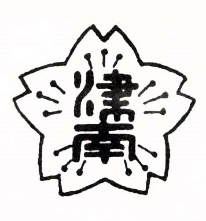 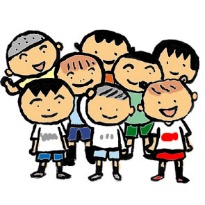 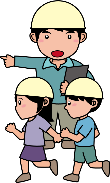 